Fiche mise à jour : 31 mars 2017Fiche données de référenceRépertoire National des Associations (RNA)ProducteurMinistère de l’intérieur - Direction des libertés publiques et des affaires juridiques (DLPAJ) – Bureau des associationsNom du référentielRépertoire National des associations (RNA)Site de diffusionwww.associations.gouv.frContenuSource des données La base du Répertoire National des Associations (RNA) est alimentée par la validation par les greffes des associations et la publication au Journal officiel des associations et des fondations d’entreprise des créations et modifications des associations relevant de la loi 1901.Périmètre géographiqueFrance hors départements de la Moselle (57), du Bas-Rhin (67) et du Haut-Rhin (68)Contenu des informationsDeux extractions :• RNA_waldec : liste des associations disposant d’un n° RNA. Toutes les associations créées ou ayant déclaré un changement de situation depuis 2009 disposent d’un n° RNA.• RNA_import : liste des associations créées depuis 1901 et qui n’ont pas effectuée de déclaration de changement de situation depuis 2009	Ces extractions comportent :• le cas échéant, le n° RNA• le nom de l’association et son sigle• l’objet de l’association et son objet social• l’adresse du siège• le cas échéant, l’adresse de gestion• le cas échéant, le site internet de l’associationDiffuseur Direction de la jeunesse, de l’éducation populaire et de la vie associativeAccès aux données Les données sont accessibles directement et gratuitement en https ;  le lien vers les url de téléchargement sont spécifiées sur le site www.associations.gouv.fr Disponibilité des donnéesLe taux de disponibilité des données garanti est de 99,5% mensuel.Périodicité de la mise à jourUne fois par mois, une nouvelle version du référentiel est publiée ; cette version inclut  les mises à jour des données effectuées à J-1 du jour de la publication.Format des donnéesLes données sont mises à disposition sous forme de fichiers CSV :• avec en-têtes de colonnes• codage : Latin-1• délimiteur : point-virgule• texte : entouré par des guillemets  Modalités de support 	Le support aux utilisateurs et réutilisateurs des données est accessible sur www.associations.gouv.fr via les outils mis à disposition par le site. Il peut également  être sollicité par  mail adressé à : djepva.disi [at] jeunesse-sports.gouv.fr, en spécifiant le jeu de données « RNA ». Les sollicitations adressées au support seront prises en compte dans un délai maximum de 30 jours ouvrés.Extraction RNA_waldec :Extraction RNA_import :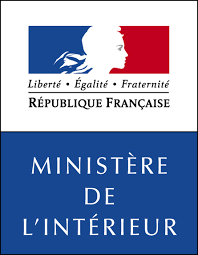 Direction des libertés publiques et des affaires juridiquesDirection de la jeunesse, de l’éducation populaire et de la vie associative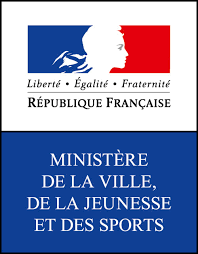 idvarchar(10)Numéro Waldec national  unique  de l’associationid_exvarchar(10)Ancien numéro de l’associationsiretvarchar(14)N° siret  (facultatif)rup_mivarchar(11)N° de RUP   attribué par   le Ministèregestionvarchar(4)Code du site gestionnaire de l’associationdate_creatdateDate de déclaration de création (date de dépôt du  dossier en Préfecture)date_decladateDate de la  dernière déclaration  date_publidateDate de publication JO de l’avis de créationdate_dissodateDate de  déclaration de dissolution de l’associationnaturechar(1)Simplement déclarée 1901 ou  autregroupementchar(1)Simple ou union ou fédération ( S, U, F )titrevarchar(250)titre_courtvarchar(38)Utilisé par DJO  comme destinataire  de la facturationobjettextLongeur du texte  non limitéeobjet_social1varchar(6)Code  obligatoire   dans la nomenclature nationaleobjet_social2varchar(6)2ème code (facultatif) dans la nomenclature  nationaleadrs_complementvarchar(76)Adresse du siège de l’association    (compatible   DJO)                        Code du type de voie (selon codification MI)adrs_numvoievarchar(10)Adresse du siège de l’association    (compatible   DJO)                        Code du type de voie (selon codification MI)adrs_repetitionchar(1)Adresse du siège de l’association    (compatible   DJO)                        Code du type de voie (selon codification MI)adrs_typevoievarchar(5)Adresse du siège de l’association    (compatible   DJO)                        Code du type de voie (selon codification MI)adrs_libvoievarchar(42)Adresse du siège de l’association    (compatible   DJO)                        Code du type de voie (selon codification MI)adrs_distribvarchar(38)Adresse du siège de l’association    (compatible   DJO)                        Code du type de voie (selon codification MI)adrs_codeinseevarchar(5)Adresse du siège de l’association    (compatible   DJO)                        Code du type de voie (selon codification MI)adrs_codepostalvarchar(5)Adresse du siège de l’association    (compatible   DJO)                        Code du type de voie (selon codification MI)adrs_libcommunevarchar(45)Adresse du siège de l’association    (compatible   DJO)                        Code du type de voie (selon codification MI)adrg_declarantvarchar(38) Nom patronymique du déclarant  (présence temporaire)adrg_complemidvarchar(38)Adresse  de gestion de l’association (compatibilité format postal )Adresse de  facturation pour la DJOadrg_complemgeovarchar(38)Adresse  de gestion de l’association (compatibilité format postal )Adresse de  facturation pour la DJOadrg_libvoievarchar(38)Adresse  de gestion de l’association (compatibilité format postal )Adresse de  facturation pour la DJOadrg_distribvarchar(38)Adresse  de gestion de l’association (compatibilité format postal )Adresse de  facturation pour la DJOadrg_codepostalvarchar(5)Adresse  de gestion de l’association (compatibilité format postal )Adresse de  facturation pour la DJOadrg_acheminevarchar(32)Adresse  de gestion de l’association (compatibilité format postal )Adresse de  facturation pour la DJOadrg_paysvarchar(38)Adresse  de gestion de l’association (compatibilité format postal )Adresse de  facturation pour la DJOsitewebvarchar(64)publiwebchar(1)Indicateur d’autorisation de publication sur le WEBobservationvarchar(255)positionchar(1)Position d’activité de l’association  ( Active, Dissoute ou Supprimée )maj_timetimestamp(14)Date de mise à jour de l’articleidvarchar(14)code gestionnaire  + Id_ex = Numéro de l’associationid_exvarchar(10)n° dans l’ancien  SI = Ancien numéro de l’associationsiretvarchar(14)                    ‘ ’gestionvarchar(4)code de la Préfecture ou Sous-préfecture du Bureau gestionnaire            = Code du site gestionnaire de l’associationdate_creatdate‘0001-01-01’ = Date de déclaration de création (date de dépôt du  dossier en Préfecture)date_publidate‘0001-01-01’ = Date de publication JO de l’avis de créationnaturechar(1)code selon simplement déclaré =  RUP, assistance, bienfaisance, cultuellegroupementchar(1)  code selon = assoc. simple, union  ou fédérationtitrevarchar(250)« Titre de l’association »objettext« Objet de l’association »objet_social1varchar(6)code objet social Waldec 1objet_social2varchar(6)code objet social Waldec 2adr1varchar(60)‘ ‘  = adresse de l’associationadr2varchar(60)‘ ‘ = adresse de l’associationadr3varchar(60)‘ ‘ = adresse de l’associationadrs_codepostalvarchar(5)« 00000 » = code postallibcomvarchar(45)‘ ‘ = libéllée communeadrs_codeinseevarchar(5)« 00000» = code insee communesitewebvarchar(64)‘ ‘ = site web de l’associationobservationvarchar(128)‘ ‘ = champs librepositionchar(1)« A »rup_mivarchar(11)‘ ‘ = N° de RUP   attribué par   le Ministèremaj_timedate‘timestamp***’ = Date de mise à jour de l’article